Dear Alex and George,One more for the files.Mike
Michael H. VernonDistrict Governor 2020-2021District 6980, Central FloridaEmail:  mikevernon6980@gmail.comMobile: +1.407.312.5775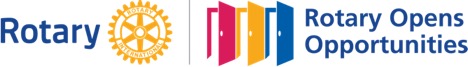 ---------- Forwarded message ---------
From: Teoman Kaynar <teoman.kaynar@gmail.com>
Date: Thu, Jul 30, 2020 at 6:54 AM
Subject: global grant project for low-income women farmers
To: <mikevernon6980@gmail.com>

Dear Governor,

I hope this email finds you well. My name is Teoman Kaynar, and I am a
member of Rotary Club of Samsun Karadeniz District 2430. We are doing
an agricultural development project, which seeks to ensure economic
growth for low-income women farmers around our city Samsun. With your
support, we want to carry out the project titled “GIVE A WOMAN A COW
AND WATCH HER CHANGE THE WORLD” within the scope of the Global Grant

 Project. The project's Rotary foundation grant number is GG2016079.
We are looking for partners who can contribute towards realizing this
vision of the global grant project. At this stage, we are looking for
donations and funds. More details about this project can be found in
the document attached herewith. You can also visit our website at
https://www.samsunkaradenizrotary.org/jersey-cow-project to learn more
about the project.
We will greatly appreciate any amount that you can contribute to the
project. These donations will be used towards the implementation of
the project that will touch the lives of many low-income farmers in
the region. We will be very happy to work with you on the agricultural
development global grant project.
Please feel free to pass this email along to any rotary club or
Rotarian you think is relevant. If you have any further questions,
please feel free to contact me.
Looking forward to hearing from you.

Best Wishes
Rtn. Teoman Kaynar, M.D.
District 2430 Turkey